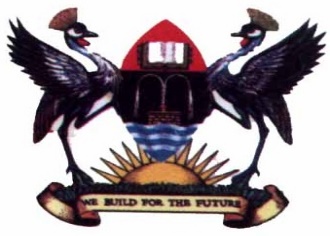 MAKERERE UNIVERSITY                                  Sida PROGRAMMAKERERE – SIDA PHASE IV (2015/2020 AGREEMENT)REQUEST FOR REALLOCATION OF FUNDSName:  ……………………………..                                                       Date: ……………..…….Tel No. ………………………………     Email:  …………………………………………………College/Department. ………………………………………..       Team/Project No. ……………Project PI.: ……………………………………… 			Period e.g. 2016/2017Requisition ParticularsRequested by:			Verified by:				Authorized by:Sign:	   ………………………. 	………………………  	                        ……….........……………Name:	   ……................……….      	………………………	                        ………………………….Title:	   PI/Researcher/ Student	PI/Supervisor	               Overall CoordinatorDate:  	    ……………………… 	………………………			………………………...    Item to Reallocate fromItem to Reallocate fromItem to Reallocate fromItem to Reallocate toItem to Reallocate toItem to Reallocate toAmount allocated and Reasons for the ReallocationItemBudget Balance beforeBudget Balance afterItemBudget Balance beforeBudget Balance afterAmount allocated and Reasons for the ReallocationE.g. ConsumablesUGXUGXE.g. TravelUGXUGX